ПОСТАНОВЛЕНИЕ«_17__»____12____2019 года		№_430_____пос. ЭнемОб утверждении  муниципальной программы «О противодействии коррупции  на территории муниципального образования «Энемское городское поселение» на  2020-2022 годы»	В соответствии с Федеральным законом от 06.10.2003г. №131-ФЗ «Об общих принципах организации местного самоуправления в Российской Федерации», Федеральным законом от 25.12.2008г. №273-ФЗ  «О противодействии коррупции», Указом Президента РФ от 29.06.2018 г. №378 «О Национальном плане противодействия коррупции на 2018-2020 годы», П О С Т А Н О В Л Я Ю:		1.Утвердить муниципальную программу  «О противодействии коррупции на территории муниципального образования «Энемское городское поселение» на  2020-2022 годы»  (приложение № 1).2. Организационному отделу администрации муниципального образования «Энемское городское поселение»  разместить данное постановление на официальном сайте администрации.		3. Считать утратившим силу следующие постановления главы муниципального образования «Энемское городское поселение»:- от  28.10.2016г. № 172  «Об утверждении муниципальной программы «О противодействии коррупции на территории муниципального образования «Энемское городское поселение» на 2017- 2019 годы»,- от 30.08.2018г. № 152 «О внесении дополнений в постановление главы муниципального  образования «Энемское городское поселение» от 28.10.2016г. № 172 «Об утверждении муниципальной программы «О противодействии коррупции на территории муниципального образования «Энемское городское поселение» на 2017- 2019 годы».		4. Контроль за исполнением настоящего постановления возложить на заместителя главы администрации Цыганкову Е.А.Глава муниципального образования «Энемское городское поселение»                                              Х.Н. ХоткоПриложение № 1к постановлению главы муниципального образования«Энемское городское поселение»«_17____»_12__2019г. № _430___МУНИЦИПАЛЬНАЯ  ПРОГРАММА«О противодействии коррупции на территории муниципального образования «Энемское городское поселение» на  2020-2022 годы»Срок реализации программы: 2020-2022 годыПАСПОРТ
 муниципальной  программы«О противодействии коррупции на территории муниципального образования «Энемское городское поселение» на  2020-2022 годы»ПРОГРАММА «О противодействии коррупции на территории муниципального образования «Энемское городское поселение» на  2020-2022 годы»1. Общая характеристика сферы реализации муниципальной программы, в том числе формулировки основных проблем в указанной сфере и прогноз ее развитияМуниципальная программа разработана на основании п. 42 ч. 1 ст. 16 Федерального закона от 6 октября 2003 года № 131-ФЗ «Об общих принципах организации местного самоуправления в Российской Федерации».Коррупция на территории Российской Федерации получила широкое распространение, приобрела массовый, системный характер и высокую общественную опасность. Подменяя публично-правовые действия и решения коррупционными отношениями, основанными на удовлетворении, в обход закона, частных противоправных интересов, она оказывает разрушительное воздействие на структуры власти и управления, становится существенным тормозом социально-экономического развития, препятствует успешной реализации приоритетных национальных проектов.Среди наиболее важных возможностей решения проблемы можно выделить:- наличие на федеральном уровне нормативного регулирования понятия коррупции как социально-опасного явления, что закреплено в Федеральном законе от 25 декабря 2008 года № 273-ФЗ «О противодействии коррупции», а также в конкретных статьях Уголовного кодекса Российской Федерации;- наличие на федеральном уровне стратегического подхода и комплекса мероприятий, направленных на противодействие коррупции и организацию профилактической работы.Однако существует и значительное количество проблем, которые необходимо предотвратить, в том числе толерантное (терпимое) отношение общества в целом к коррупционным проявлениям. В настоящее время осуществляется активный переход от теоретического осмысления и статистического наблюдения коррупции к внедрению реальных мероприятий по противодействию коррупции, т.е. от стратегии сознательной пассивности и борьбы с последствиями к стратегии системного устранения причин, порождающих коррупцию. Возникла  необходимость преодоления  существующих слабых сторон:- отсутствие комплексного подхода к разработке действенных механизмов противодействия коррупции в органах государственной власти и органах местного самоуправления;- недостаточная открытость органов власти и доступность информации об их деятельности;- отсутствие системы регулярного мониторинга коррупционных проявлений.Все это обусловливает острую необходимость решения проблемы противодействия коррупции программно-целевым методом, что позволит обеспечить должную целеустремленность и организованность, тесное взаимодействие субъектов антикоррупционной деятельности, поступательность и последовательность антикоррупционных мер, адекватную оценку их эффективности и контроль результатов. Важное значение имеет наведение надлежащего порядка в деятельности органов местного самоуправления.2. Приоритеты государственной политики всоответствующей сфере социально-экономического развитияПриоритеты государственной политики в области противодействия коррупции определены в Федеральном законе от 25 декабря 2008 года   № 273-ФЗ «О противодействии коррупции».3. ОСНОВНЫЕ  ЦЕЛИ ПРОГРАММЫЦелью Муниципальной программы является создание системы предупреждения и профилактики коррупционных проявлений.4. ОСНОВНЫЕ ЗАДАЧИ РЕАЛИЗАЦИИ ПРОГРАММЫДостижение цели Муниципальной программы обеспечивается за счет решения следующих задач:- создание единого механизма, свидетельствующего об открытости, доступности, четкой определенности деятельности органов местного самоуправления;- создание системы регулярного анализа коррупционных проявлений, в том числе на основе взаимодействия с правоохранительными органами;- создание отдельных элементов влияния на антикоррупционное сознание, посредством информирования, просвещения, обучения, воспитания населения;- пропаганда новых поведенческих моделей, ориентированных на воспитание у населения нетерпимого отношения к коррупции.5. МЕХАНИЗМ РЕАЛИЗАЦИИ ПРОГРАММЫМеханизм реализации целей и задач Программы – это система скоординированных по срокам и объему финансирования, а также ответственным исполнителям мероприятий, обеспечивающих достижение намеченных результатов.  Исполнители несут ответственность за качественное  и своевременное выполнение программы, целевое и рациональное использование финансовых средств, своевременное информирование координирующего органа о проделанной работе и ее результатах.6. РЕСУРСНОЕ ОБЕСПЕЧЕНИЕ ПРОГРАММЫДля реализации программы привлекаются средства бюджета муниципального образования «Энемское городское поселение».6. ОЖИДАЕМЫЕ КОНЕЧНЫЕ РЕЗУЛЬТАТЫ РЕАЛИЗАЦИИ ПрограммыРеализация Программы будет способствовать:-повышению качества и доступности муниципальных услуг;-укреплению доверия граждан к деятельности органов местного самоуправления.
 Тыс.руб.7. Анализ рисков реализации муниципальной программы 
и описание мер управления рисками	При реализации Муниципальной программы «О противодействии коррупции на территории муниципального образования «Энемское городское поселение» на  2017-2019 годы»  возможно возникновение финансового риска, связанного с экономическими факторами, инфляцией, дефицитом бюджетных средств.Мерами по управлению рисками реализации программы является:- анализ выполнения программы и, при необходимости, корректировка индикаторов и показателей, а также мероприятия программы;- внесение изменений в программу в случае изменения финансового обеспечения.8. Сведения о возможностях и намерениях 
Администрации муниципального образования «Энемское городское поселение» по привлечению средств федерального и республиканского бюджетов  на реализацию целей и задач муниципальной программыПривлечение средств федерального и республиканского бюджетов на реализацию целей и задач Муниципальной программы «О противодействии коррупции в муниципальном образовании «Энемское городское поселение» на  2020-2022 годы» не предусмотрено.ПОКАЗАТЕЛИ РЕЗУЛЬТАТИВНОСТИ ПРОГРАММЫДля оценки реализации Программы используются показатели (индикаторы), характеризующие достижение цели и выполнение основных мероприятий.Таблица 2План мероприятий по реализации  Национального плана противодействия коррупции на территории муниципального образования «Энемское городское поселение»                    РЕСПУБЛИКА АДЫГЕЯ             ТАХТАМУКАЙСКИЙ РАЙОНАДМИНИСТРАЦИЯМУНИЦИПАЛЬНОГО ОБРАЗОВАНИЯ« ЭНЕМСКОЕ ГОРОДСКОЕ ПОСЕЛЕНИЕ»Индекс 385132,  п. Энем ул. Чкалова,13 (887771)  43-4-32; (887771) 44-2-71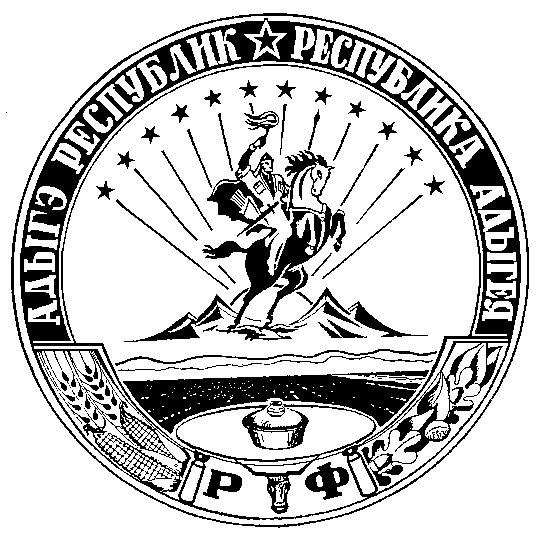 АДЫГЭ РЕСПУБЛИК ТЭХЪУТЭМЫКЪОЕ   РАЙОНМУНИЦИПАЛЬНЭ ЗЭХЭТ«ИНЭМ  КЪЭЛЭ  ТIЫСЫПIЭ»ИАДМИНИСТРАЦИЙИндекс 385132,  п. Энемур. Чкаловэм ыцIэкIэ щытыр, 13(887771) 43-4-32; (87771) 44-2-71Наименование главного распорядителя бюджетных средствАдминистрация муниципального образования «Энемское городское поселение»Наименование программы«О противодействии коррупции на территории муниципального образования «Энемское городское поселение» на  2020-2022 годы»Основание для разработки программы1 Конституция Российской Федерации;Федеральный закон от 06.10.2003 №131-ФЗ «Об общих принципах организации местного самоуправления в Российской Федерации»;3. Федеральный закон от 25 декабря 2008 г. №273-ФЗ "О противодействии коррупции";4. Федеральный закон от 02 марта 2007 г. №25-ФЗ "О муниципальной службе в Российской Федерации";5. Закон Республики Адыгея от 27.10.2009 №286 "О противодействии коррупции".6. Указ Президента РФ от 29 июня 2018 г. №378 "О Национальном плане противодействия коррупции на 2018 - 2020 годы"7.Устав муниципального образования «Энемское городское поселение».Должностное лицо, утвердившее программу глава муниципального образования «Энемское городское поселение»Цель Программысоздание системы предупреждения и профилактики коррупционных проявлений.Задачи Программы-создание единого механизма, свидетельствующего об открытости, доступности, четкой определенности деятельности органов местного самоуправления; -создание системы регулярного мониторинга коррупционных проявлений, в том числе на основе взаимодействия с правоохранительными органами; -создание отдельных элементов влияния на антикоррупционное сознание посредством информирования, просвещения, обучения, воспитания населения; -пропаганда новых поведенческих моделей, ориентированных на воспитание у населения нетерпимого отношения к коррупции.Целевые показатели эффективности программы-повышение доли населения, положительно настроенного к деятельности органов местного самоуправления муниципального образования «Энемское городское поселение»;-увеличение доли проводимых мероприятий, направленных на повышение открытости, доступности, четкой определенности деятельности органов местного самоуправления;-увеличение доли проводимых мероприятий в рамках реализации системы мониторинга коррупционных проявлений, в том числе на основе взаимодействия с правоохранительными органами;- увеличение доли проводимых мероприятий по информированию, просвещению, обучению, воспитанию населения;-увеличение проводимых мероприятий, пропагандирующих нетерпимое отношение к коррупции.Сроки реализации программы2020-2022 годыисточник финансирования программы местный бюджет муниципального образования «Энемское городское поселение»Объемы финансированияПредполагаемый общий объем финансирования программы составит  30 тыс. руб., в том числе:2020год  – 10  тыс.рубОбъемы финансирования2021 год -  10  тыс. руб.Объемы финансирования2022 год -   10  тыс.руб.Ожидаемые конечные результаты программы-повышение качества и доступности муниципальных услуг;-укрепление доверия граждан к деятельности органов местного самоуправления.                План реализации основных мероприятий муниципальной программыТаблица № 1№ п / пНаименование муниципальной программы, подпрограммы, мероприятияНаименование участника мероприятияНаименование участника мероприятияВсего за 2020-2022 реализации программы2020 год2021 год2022 год№ п / пНаименование муниципальной программы, подпрограммы, мероприятияНаименование участника мероприятияНаименование участника мероприятияВсего МБИтого МБИтого МБИтого МБНаименование ПрограммыНаименование ПрограммыНаименование ПрограммыМуниципальная программа «О противодействии коррупции на территории муниципального образования «Энемское городское поселение» на  2020-2022 годы»Муниципальная программа «О противодействии коррупции на территории муниципального образования «Энемское городское поселение» на  2020-2022 годы»Всего:30101010Муниципальная программа «О противодействии коррупции на территории муниципального образования «Энемское городское поселение» на  2020-2022 годы»Муниципальная программа «О противодействии коррупции на территории муниципального образования «Энемское городское поселение» на  2020-2022 годы»Администрация муниципального образования «Энемское городское поселение»301010101Совершенствование порядка работы комиссии по соблюдению требований к служебному поведению муниципальных служащих и урегулированию конфликтов интересовСовершенствование порядка работы комиссии по соблюдению требований к служебному поведению муниципальных служащих и урегулированию конфликтов интересовотдел делопроизводства и контроля----2Разработка и внедрение в практику эффективного механизма ротации служащих, замещающих должности в наибольшей мере подверженные риску коррупционных проявленийРазработка и внедрение в практику эффективного механизма ротации служащих, замещающих должности в наибольшей мере подверженные риску коррупционных проявленийотдел делопроизводства и контроля----3Подготовка методических рекомендаций для отделов администрации муниципального образования «Энемское городское поселение»Подготовка методических рекомендаций для отделов администрации муниципального образования «Энемское городское поселение»отдел делопроизводства и контроля----4Обеспечение соблюдения связанных с муниципальной службой ограниченийОбеспечение соблюдения связанных с муниципальной службой ограниченийотдел делопроизводства и контроля----5Переподготовка и повышение квалификации муниципальных служащих, в должностные обязанности которых входит участие в противодействии коррупции Переподготовка и повышение квалификации муниципальных служащих, в должностные обязанности которых входит участие в противодействии коррупции организационный отдел301010106Своевременное приведение муниципальных нормативных правовых актов в соответствие с федеральным законодательством и создание контрактной системы в сфере закупок товаров, работ и услуг Своевременное приведение муниципальных нормативных правовых актов в соответствие с федеральным законодательством и создание контрактной системы в сфере закупок товаров, работ и услуг юридический отдел,финансовый отдел----7Реализация механизма обеспечения открытости и прозрачности при проведении мероприятий, связанных с приватизацией имущества, находящегося в муниципальной собственностиРеализация механизма обеспечения открытости и прозрачности при проведении мероприятий, связанных с приватизацией имущества, находящегося в муниципальной собственностиотдел земельно-имущественных отношений----8Осуществление контроля за реализацией механизма обеспечения открытости и прозрачности процедур распоряжения муниципальными предприятиями и учреждениями имуществом, находящимся в муниципальной собственности Осуществление контроля за реализацией механизма обеспечения открытости и прозрачности процедур распоряжения муниципальными предприятиями и учреждениями имуществом, находящимся в муниципальной собственности отдел земельно-имущественных отношений----9Проведение независимого опроса по определению уровня удовлетворенности граждан качеством предоставляемых государственных и муниципальных услуг Проведение независимого опроса по определению уровня удовлетворенности граждан качеством предоставляемых государственных и муниципальных услуг организационный отдел----10Публикация в средствах массовой информации материалов антикоррупционного информирования, просвещения, обучения, воспитания населенияПубликация в средствах массовой информации материалов антикоррупционного информирования, просвещения, обучения, воспитания населенияорганизационный отдел----Показатель (индикатор) (наименование)Ед. измеренияБазовый показатель на начало реализации программыЦелевое значение показателя на момент окончания действия программыЧисло выявленных коррупционных проявленийЕдиниц00Доля нормативных правовых актов и их проектов, по которым проведены экспертизы на коррупциогенность%100100Доля размещенных на официальном сайте сведений о доходах, расходах, об имуществе и обязательствах имущественного характера муниципальных служащих, а также его супруги (супруга) и несовершеннолетних детей%100100Количество муниципальных служащих, в должностные обязанности которых входит участие в противодействии коррупции, повысивших квалификациюЧел.04№ п/пМероприятияСрок исполненияСрок исполненияСрок исполненияОтветственный исполнитель1.Организационно- правовые  меры по формированию механизма противодействия коррупции1.Организационно- правовые  меры по формированию механизма противодействия коррупции1.Организационно- правовые  меры по формированию механизма противодействия коррупции1.Организационно- правовые  меры по формированию механизма противодействия коррупции1.Организационно- правовые  меры по формированию механизма противодействия коррупции1.Организационно- правовые  меры по формированию механизма противодействия коррупции1.1Анализ результатов работы администрации МО «Энемское городское поселение» по реализации мер, направленных на противодействие  коррупции в рамках Национальной стратегии противодействия коррупции и Национального плана противодействия коррупции. Подготовка отчетов по противодействию коррупции.ежеквартальноСекретарь комиссии по противодействию коррупции администрации МО «Энемское городское поселение»Секретарь комиссии по противодействию коррупции администрации МО «Энемское городское поселение»Секретарь комиссии по противодействию коррупции администрации МО «Энемское городское поселение»1.2.Проведение заседаний комиссии по противодействию коррупцииежеквартальноСекретарь комиссии по противодействию коррупции администрации МО «Энемское городское поселение»Секретарь комиссии по противодействию коррупции администрации МО «Энемское городское поселение»Секретарь комиссии по противодействию коррупции администрации МО «Энемское городское поселение»1.3.Совершенствование  работы по рассмотрению обращений граждан на действия (бездействия) муниципальных служащих администрации МО «Энемское городское поселение». Размещение итогов их рассмотрения на официальном сайте.ежеквартальноОтдел делопроизводства и контроляОрганизационный отделОтдел делопроизводства и контроляОрганизационный отделОтдел делопроизводства и контроляОрганизационный отдел1.4.Размещение и наполнение официального сайта администрации МО «Энемское городское поселение»  о деятельности в сфере противодействия коррупциипостоянноСекретарь комиссии по противодействию коррупции администрации МО «Энемское городское поселение»Организационный отделСекретарь комиссии по противодействию коррупции администрации МО «Энемское городское поселение»Организационный отделСекретарь комиссии по противодействию коррупции администрации МО «Энемское городское поселение»Организационный отдел2. Антикоррупционная экспертиза нормативных правовых актов 2. Антикоррупционная экспертиза нормативных правовых актов 2. Антикоррупционная экспертиза нормативных правовых актов 2. Антикоррупционная экспертиза нормативных правовых актов 2. Антикоррупционная экспертиза нормативных правовых актов 2. Антикоррупционная экспертиза нормативных правовых актов 2.1.Разработка нормативно-правовых актов  с учетом Порядка проведения антикоррупционной экспертизы нормативно-правовых актов и их проектов, разрабатываемых отделами администрации МО «Энемское городское поселение»постояннопостояннопостоянноРуководители отделовЮридический отдел2.2.Обеспечение направления проектов нормативно- правовых актов  в прокуратуру  Тахтамукайского района для проведения антикоррупционной экспертизыпостояннопостояннопостоянноРуководители отделов2.3.Организация размещения нормативно- правовых актов  на официальном сайте администрации МО «Энемское городское поселение» или в СМИпостояннопостояннопостоянноОрганизационный отдел3. Меры по совершенствованию управления в целях предупреждения коррупции3. Меры по совершенствованию управления в целях предупреждения коррупции3. Меры по совершенствованию управления в целях предупреждения коррупции3. Меры по совершенствованию управления в целях предупреждения коррупции3. Меры по совершенствованию управления в целях предупреждения коррупции3. Меры по совершенствованию управления в целях предупреждения коррупции3.1.Проведение инвентаризации  имущества и осуществление контроля над имуществом, находящимся  в собственности администрации МО «Энемское городское поселение» и переданного в аренду, с целью осуществления контроля  за его использованием в соответствии с целевым назначениемпостояннопостояннопостоянноОтдел земельно- имущественных отношений3.2.Совершенствование и разработка нормативно- правовых актов по вопросам муниципальной службыпостояннопостояннопостоянноОтдел делопроизводства и контроля3.3.Привлечение на муниципальную службу высококвалифицированных  специалистов посредством проведения конкурса на замещение вакантных должностей муниципальной службы.  Формирование  кадрового резерва и его эффективное использование:постояннопостояннопостоянноОтдел делопроизводства и контроля3.4.Обеспечение повышения квалификации муниципальных служащих, в должностные обязанности которых входит участие в противодействии коррупции.ежегодноежегодноежегодноСекретарь комиссии по противодействию коррупции3.5.Обеспечение обучения муниципальных служащих, впервые поступивших на муниципальную службу для замещения должностей, включенных в перечень должностей, связанных с коррупционными рискам, по образовательным программам в области противодействия коррупцииПо мере необходимостиПо мере необходимостиПо мере необходимостиСекретарь комиссии по противодействию коррупции3.6.Осуществление анализа предоставленных сведений о доходах, расходах, имуществе и обязательствах имущественного характера, проведение последующей проверки  их, а также соблюдения муниципальными служащими  ограничений, установленных федеральным законодательствомежегодноежегодноежегодноСекретарь комиссии по противодействию коррупции3.7.Внедрение административных регламентов оказания муниципальных услуг и осуществления муниципальных услугПо мере появления новых услугПо мере появления новых услугПо мере появления новых услугРуководители отделов3.8.Проведение экспертизы  заявок на размещение  муниципальных заказов на поставку  товаров, выполнение работ, оказание услуг для муниципальных нужд администрациипостояннопостояннопостоянноЗаместитель главы администрации3.9.Мониторинг соблюдения требований Федерального закона  от 05.04.2013г. № 44-ФЗ «О контрактной системе в сфере закупок товаров,  работ, услуг для обеспечения  государственных и муниципальных нужд»постояннопостояннопостоянноЗаместитель главы администрацииФинансовый отдел3.10.Проведение сопоставительного анализа закупочных и среднерыночных цен на продукцию, закупаемую для муниципальных нуждпостояннопостояннопостоянноЗаместитель главы администрации3.11.Осуществление межведомственного взаимодействия с МФЦ для повышения качества  и доступности муниципальных услугпостояннопостояннопостоянноРуководители отделов3.12Контроль за организацией работы по противодействию коррупции в муниципальном образовании «Энемское городское поселение»постояннопостояннопостоянноКомиссия по противодействию коррупции администрации МО «Энемское городское поселение»3.13.Приятие мер по предупреждению коррупции в организациях, подведомственных администрации МО «Энемское городское поселение»постояннопостояннопостоянноРуководители подведомственных учреждений4. Меры по предупреждению коррупционных проявлений на муниципальной службе4. Меры по предупреждению коррупционных проявлений на муниципальной службе4. Меры по предупреждению коррупционных проявлений на муниципальной службе4. Меры по предупреждению коррупционных проявлений на муниципальной службе4. Меры по предупреждению коррупционных проявлений на муниципальной службе4. Меры по предупреждению коррупционных проявлений на муниципальной службе4.1.Разработка  муниципальных правовых актов, направленных на совершенствование  работы по противодействию коррупцииПо мере необходимостиПо мере необходимостиСекретарь комиссии по противодействию коррупции администрации МО «Энемское городское поселение»Секретарь комиссии по противодействию коррупции администрации МО «Энемское городское поселение»4.2.Проведение анализа поступивших обращений граждан и организаций на предмет выявления  коррупционных проявлений с последующим принятием мер по их устранениюпостояннопостоянноРуководители отделов Секретарь комиссии по противодействию коррупции администрации МО «Энемское городское поселение»Руководители отделов Секретарь комиссии по противодействию коррупции администрации МО «Энемское городское поселение»4.3.Мониторинг мероприятий по реализации Плана противодействия коррупции в администрации МО «Энемское городское поселение»1 раз в полугодие1 раз в полугодиеКомиссия по противодействию коррупции администрации МО «Энемское городское поселение»Комиссия по противодействию коррупции администрации МО «Энемское городское поселение»4.4Обеспечение предоставления гражданами, претендующими на замещение муниципальных должностей и должностей муниципальной службы в администрации МО «Энемское городское поселение», а также лицами, замещающими муниципальные  должности и должности муниципальной службы в администрации  МО «Энемское городское поселение»   сведений о доходах, расходах, имуществе и обязательствах имущественного характера своих, супруга (супруги) и несовершеннолетних детейПри поступлении на муниципальную службу и ежегодноПри поступлении на муниципальную службу и ежегодноСекретарь комиссии по противодействию коррупции администрации МО «Энемское городское поселение»Секретарь комиссии по противодействию коррупции администрации МО «Энемское городское поселение»4.5.Осуществление  в установленном порядке   проверки сведений о доходах, расходах, имуществе и обязательствах имущественного характера, предоставляемых гражданами, претендующими на замещение муниципальной  должности При поступлении заявленийПри поступлении заявленийСекретарь комиссии по противодействию коррупции администрации МО «Энемское городское поселение»Секретарь комиссии по противодействию коррупции администрации МО «Энемское городское поселение»4.6.Обеспечение принятия  мер  по повышению эффективности контроля за соблюдением лицами, замещающими муниципальные должности и  должности муниципальной службы требований законодательства Российской Федерации о противодействии коррупции, касающихся предотвращения и урегулирования конфликта интересов, в том числе  за привлечением таких лиц к ответственности в случае их несоблюдения постояннопостоянноКомиссия по соблюдению требований к служебному поведению муниципальных служащих администрации МО «Энемское городское поселение» и урегулированию конфликта интересовКомиссия по соблюдению требований к служебному поведению муниципальных служащих администрации МО «Энемское городское поселение» и урегулированию конфликта интересов4.7.Осуществление комплекса  разъяснительных и иных мер по соблюдению муниципальными служащими  установленных ограничений и запретов, формированию негативного  отношения к дарению подарков в связи с должностным положением и исполнением ими служебных обязанностейЕжегодно,путем проведения  семинаровЕжегодно,путем проведения  семинаровПредседатель  комиссии по противодействию коррупции администрации МО «Энемское городское поселение»Председатель  комиссии по противодействию коррупции администрации МО «Энемское городское поселение»4.8.Обеспечение принятия  мер  по повышению эффективности кадровой работы в части, касающейся ведения личных дел лиц, замещающих муниципальные должности и должности муниципальной службы, в том числе контроля за актуализацией сведений, содержащихся в анкетах, представляемых при назначении на указанные должности и поступлении на такую службу, об их родственниках и свойственниках в целях выявления возможного конфликта интересовпостояннопостоянноОтдел делопроизводства и контроля Отдел делопроизводства и контроля 5. Обеспечение доступности и прозрачности  в деятельности администрации МО «Энемское городское поселение5. Обеспечение доступности и прозрачности  в деятельности администрации МО «Энемское городское поселение5. Обеспечение доступности и прозрачности  в деятельности администрации МО «Энемское городское поселение5. Обеспечение доступности и прозрачности  в деятельности администрации МО «Энемское городское поселение5. Обеспечение доступности и прозрачности  в деятельности администрации МО «Энемское городское поселение5. Обеспечение доступности и прозрачности  в деятельности администрации МО «Энемское городское поселение5.1.Обеспечение информационной открытости в деятельности администрации МО «Энемское городское поселение» через печатные издания, телевидение, а также  с использованием официального сайта администрации и официальных информационных ресурсовпостояннопостоянноОрганизационный отделОрганизационный отдел5.2.Размещение информации по вопросам антикоррупционной деятельности на официальном сайте администрациипостояннопостоянноСекретарь комиссии по противодействию коррупции администрации МО «Энемское городское поселение»Организационный отделСекретарь комиссии по противодействию коррупции администрации МО «Энемское городское поселение»Организационный отдел5.3.Подготовка и размещение пропагандистских  материалов антикоррупционной направленности в печатных и электронных СМИ, а также в общественных местах и на информационных стендах  По мере необходимости По мере необходимости Комиссия по противодействию коррупции администрации МО «Энемское городское поселение»Организационный отделКомиссия по противодействию коррупции администрации МО «Энемское городское поселение»Организационный отдел5.4.Проведение приемов граждан должностными лицами  администрации МО «Энемское городское поселение»постояннопостоянноГлава МО «Энемское городское поселение»,Заместители главы администрации,Руководители отделовГлава МО «Энемское городское поселение»,Заместители главы администрации,Руководители отделов6. Участие институтов гражданского общества в деятельности администрации МО «Энемское городское поселение»6. Участие институтов гражданского общества в деятельности администрации МО «Энемское городское поселение»6. Участие институтов гражданского общества в деятельности администрации МО «Энемское городское поселение»6. Участие институтов гражданского общества в деятельности администрации МО «Энемское городское поселение»6. Участие институтов гражданского общества в деятельности администрации МО «Энемское городское поселение»6. Участие институтов гражданского общества в деятельности администрации МО «Энемское городское поселение»6.1.Осуществление  мероприятий по  устранению коррупциогенных факторов, препятствующих созданию благоприятных условий для привлечения инвестиции на территории МО «Энемское городское поселение»постояннопостоянноЗаместитель главы администрацииЗаместитель главы администрации6.2.Проведение совещаний с представителями общественных организаций, в ходе которых рассматривать вопросы об участии представителей указанных  общественных организаций  в реализации антикоррупционной политики, о формировании в обществе нетерпимого отношения к коррупции и о реализации других мер по противодействию коррупциипостояннопостоянноПредседатель  комиссии по противодействию коррупции администрации МО «Энемское городское поселение»Председатель  комиссии по противодействию коррупции администрации МО «Энемское городское поселение»